OLUR MESLEKİ VE TEKNİK ANADOLU LİSESİ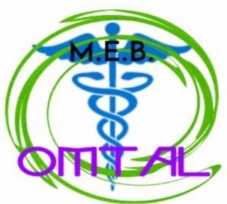 Merkez Mah. Ahmet Yesevi Cad. No:17 OLUR/ERZURUM Tel	0442 841 21 70OLUR  MESLEKİ VE TEKNİK ANADOLU LİSESİ MÜDÜRLÜĞÜNE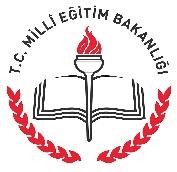 Dilekçenin Konusu: Usta Öğretici Belgesi Kursu …………………	……………………..	Alanı	………	………….…………	……………….…………. Meslek dalında ustalık/işyeri açma belgesi sahibiyim. 3308 Sayılı Mesleki Eğitim Kanun’un31. Maddesine göre okulunuzda açılacak olan İş Pedagojisi(Usta Öğreticilik) kursuna katılmak istiyorum.Gereğini arz ederim.…… / …… / 202....İLETİŞİM BİLGİLERİAdı ve Soyadı (İmza)T.C. Kimlik No :Doğum Tarihi :	/	/Cep Telefonu :İşyeri Tel	: ………………………..………………………………………e-posta	: ………………………..………………………………………Öğrenim Durumu (son mezun olduğunuz okul türü):Mezuniyet Tarihi :	/	 /İstenen Belgeler;1- Ustalık/İşyeri Açma Belgesi aslı ve fotokopisi 2- 1 adet BİYOMETRİK vesikalık fotoğraf3- Nüfus cüzdanının aslı ve fotokopisi 4- Öğrenim Belgesi aslı ve fotokopisi